Výzva k podání nabídky na veřejnou zakázku malého rozsahu, jejímž zadavatelem je Obec Psáry, IČ 00241580, Pražská 137, Psáry 25244, zastoupená Milanem Váchou, starostou obcepro firmu:  na zakázku:  Parkové lavičky do veřejného prostoruIdentifikační údaje zadavatele: Obec PsáryPražská 137252 44 PsáryIČ 00241580tel. 241 940 454www.psary.czTyp zakázky: Výběrové řízení malého rozsahu (§ 12 odst. 3) zák. č. 137/2006 Sb. o zadávání veřejných zakázekod 48.400 Kč s DPH do 200.000 Kč bez DPH v případě veřejných zakázek na dodávky a služby, resp. nepřesahující 400.000 Kč bez DPH v případě veřejných zakázek na stavební práce: Předmět zakázky:  Veřejné zakázky na dodávky (§8)Způsob zadání:  podle interního pokynu u zakázek malého rozsahu Předpokládaná cena zakázky v Kč bez DPH: 70 000 ,- KčUkončení příjmu nabídek: 12. 4. 2016 ve 12.00.Datum otevření obálek:  12. 4. 2016Předpokládané datum zahájení plnění: 18. 4. 2016Předpokládané dokončení plnění: nejpozději do 30. 5. 2016Popis zakázky:  Předmětem zakázky je dodávka 10 parkových laviček na pobytové louky a veřejná prostranství.Podrobný popis zakázky: Předmětem zakázky je dodávka 10 parkových laviček na pobytové louky a veřejná prostranství včetně dopravy. Design laviček vychází z doporučení architekta a jakékoliv odchylky od designového provedení musí být schváleny zadavatelem, resp. architektem a mohou být důvodem k vyřazení nabídky z veřejné zakázky. Specifikace zakázky:
Délka 1,8m, konstrukce hliníková slitina, sedák i opěradlo tropické dřevo bez povrchové úpravy, s područkami: 

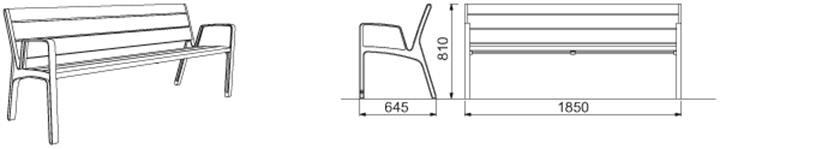 Způsob hodnocení a hodnotící kritéria: Výběr nejvýhodnější nabídky provede rada obce. Hodnotícím kritériem je nejnižší nabídková cena bez DPH a to včetně dopravy. Rada obce provede výběr nejvhodnější nabídky na základě ve výzvě stanovených hodnotících kritérií, rozhodne o nejvhodnější nabídce a sdělí tuto informaci všem účastníkům řízení spolu se stručným zdůvodněním výběru.Jiné požadavky a práva zadavatele:Zadavatel je oprávněn v rámci dodatečných informací upravit nebo doplnit zadávací podmínky. Zadavatel si vyhrazuje právo o návrhu smlouvy s uchazečem dále jednat. Zadavatel si vyhrazuje právo odmítnut všechny nabídky. Zadavatel je oprávněn poptávkové řízení o veřejnou zakázku malého rozsahu do doby uzavření smlouvy nebo objednávky zrušit bez uvedení důvodůZadavatel si vyhrazuje právo poptávkové řízení zrušit, v případě, kdy budou řádně podány méně než 3 (tři) nabídky.Zadavatel si vyhrazuje právo uveřejnit všechny nabídky, které byly řádně podány na adrese http://psary.cz.  Zadavatel nepřiznává uchazeči právo na náhradu nákladů spojených s účastí v zadávacím řízení.Způsob předložení nabídky: mailem na adresu: asistentka@psary.czpoštou v jakýkoliv pracovní den na adresu Obec Psáry, Pražská 137, 252 44 Psáryosobně na podatelnu obecního úřadu ve dnech pondělí 8 -12 a 13 -17 hod., středa 8 -	12 a 13 -18 hod., v úterý a čtvrtek 8 -12 hod a 13- 16 hod. a v pátek 8 -12 hod.datovou schránkou ID:  rvhbuxeBližší informace: je možné získat od místostarostky Martiny Běťákové tel. 606 060 323,  po celou dobu soutěžní lhůtyV Psárech dne 1. 4. 2016											Milan Vácha  										   starosta